Data: 24 Mars 2020Lenda: Matematike;Klasa: VIMesuese: Ardiana Aliti Njesia Mesimore: Thyesat ekuivalente (ne liber faqe 118)Thyesat ekuivalente (thyesat e barabarta)Ne kete ore do te mesojme: Cka eshte thyese ekuivalenteVlerat e thyesave te ndryshmeTe mesojme ti dallojme thyesat ekuivalenteCka eshte thyese ekuivalenteThyese ekuivalente jane thyesat te cilat me numra te ndryshem paraqesin pjesen e njejte te nje figure.p.sh.  =  ; shiheni si do te duken ne figuren me poshte: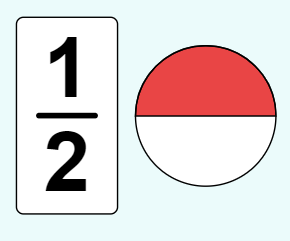 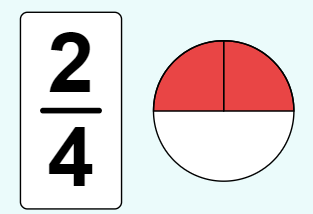 Pra, sic e shihni, duken te njejta ne figure sepse te dy thyesat na e tregojne gjysmen e figures. Mbajeni ne mend: Kur te nje thyese e shumezojme me te njejtin numer si emeruesin ashtu edhe numeruesin, themi se e zgjerojme thyesen.  Por pamvaresisht nese e shumezojme, vlera e thyeses ngel e njejta. Te shembulli paraprak mund te themi se thyesa na eshte zgjeruar. Te supozojme qe thyesen  e shumezojme me 2 edhe numeruesin edhe emeruesin njekohesisht, do te fitojme thyesen .  Pra, sic tham,  keta te dyja prap ngelin te barabarta dhe na e tregojne gjysmen e figures. Per ti pare te ilustruara se si duken thyesat duke u ndare e plota, do ta vrojtoni figuren me poshte: 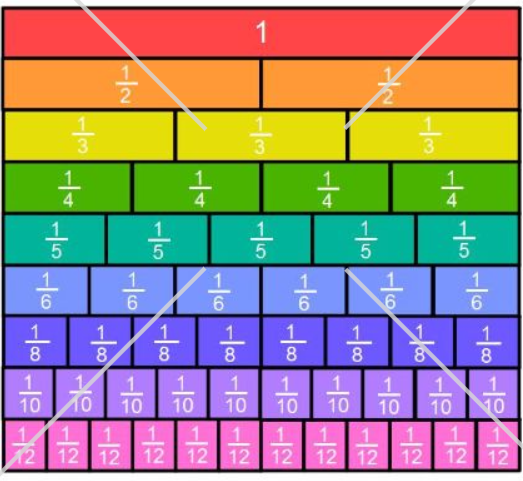 Cka po shohim ne kete figure?Po fillon nga larte me 1 te plote. Me pas vazhdon me  +  =  = 1 ;  dmth te dy bashke do te na japin 1 te plote.Te rendi i trete kemi  = 1 ; dmth te tre  bashke do te na japin 1 te plote.Shembull:Shiko te muri me thyesa. A mund te veresh se  ?Duke perdorur murin me siper,  gjej sa me shume te mundesh thyesa qe jane ekuivalente me:       c)     d)      e)Cila prej thyesave te dhena eshte ekuivalente me thyesen  ?      c)Detyre shtepie:  Detyra numer 3 ne faqe 118